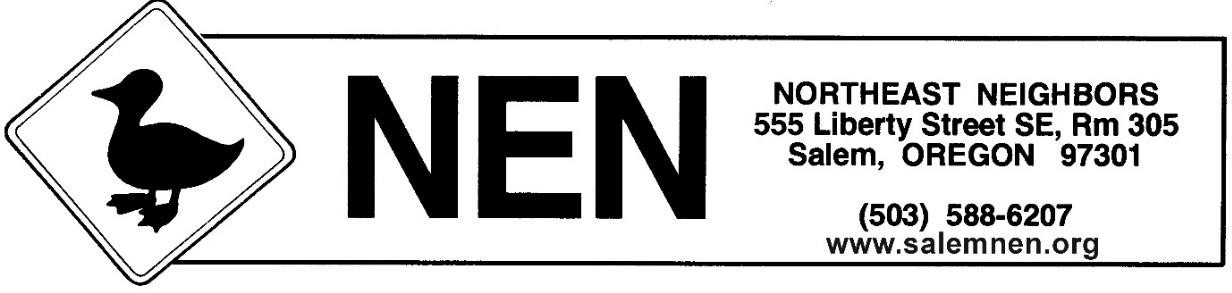 NEN Zoom MeetingTues., March 12, 20246:30 pm to 8:15 pmPlease check our website for the link to our Zoom meeting.AGENDAWelcome and AnnouncementsApprove February MinutesPolice Officer ReportCity Councilor ReportsSalem’s Emergency Manager- CERTRevenue Task Force DiscussionOther BusinessNext MeetingMeeting DateNEN meets once a month at 6:30 p.m.on the 2nd Tuesday of each month year-round